SMART LOCK MANUALBDL 9621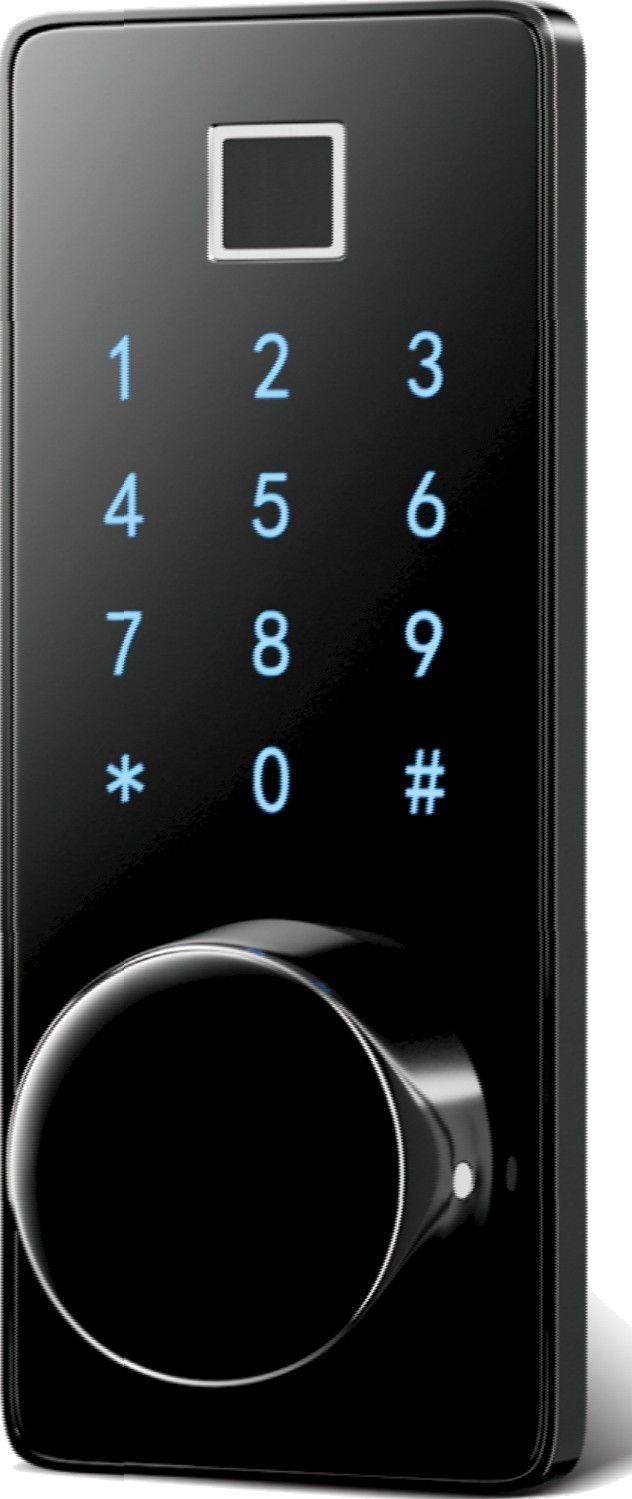 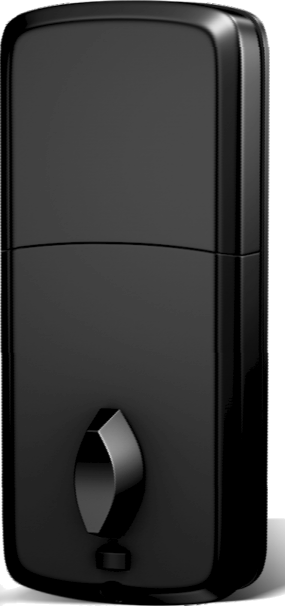 ContentsProduct Introduction	DescriptionThe M7BZ lock is the latest generation of smart Bluetooth locks of our company which is able to be unlocked by fingerprint, password	app and card. There are the single unlocking mode and double unlockingmode. Besides, it has many functions like voice prompting and temporary password setting that are suitable and convenient for the home and residential houses to use.Technical SpecificationWorking voltage: 6VDC	Working current: a300mAStatic current: a60uA	Working temperature: -20 - 60°C Working humidity: 10-90 RH		Low alarm voltage: 14.6V Suitable door thickness: 35-50 mmUnlock modes: Password, MF Card, Emergency key, Fingerprintand APP. Code length: 6 - 10 digits Card type: Mifare Card Fingerprint capacity: 100User capacity: 300 users with password, MF card and fingerprintDynamic password: 1 (within 5 minutes) Virtual passwords length: 32 bits Automatic lock time: 1-1800s adjustable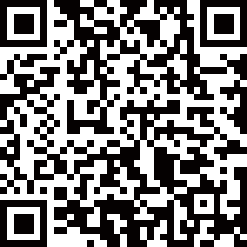 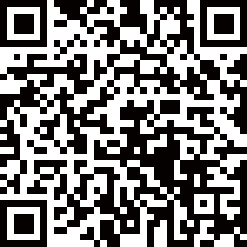 In stalI atio n Vid eo	Ope ratio n videoLock Setting	App InstallationScan the bar code or search and download “ALTA WORLD “in app store. Install and register with your phone number.There are three network ways as followed.(Note: Please power the lock.)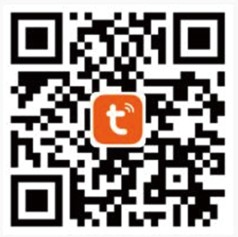 Auto connectingOpen ”ALTA WORLD” app •+ Get the lock close to the phone = • Auto appearthe lock page •	Add it according to the picture below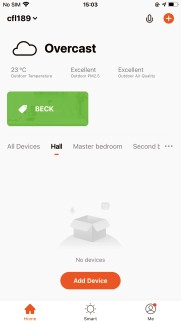 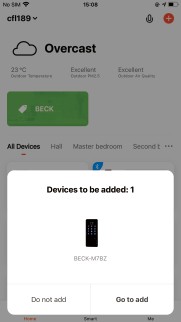 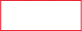 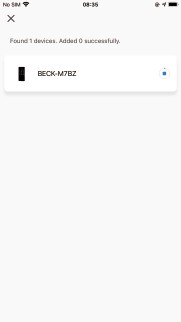 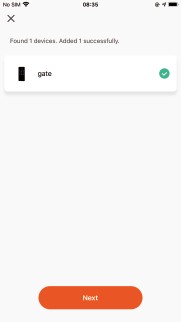 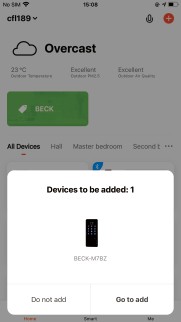 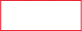 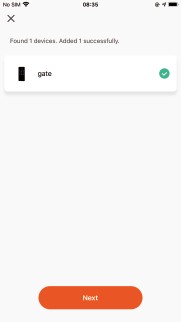 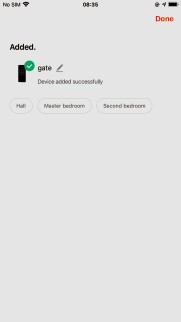 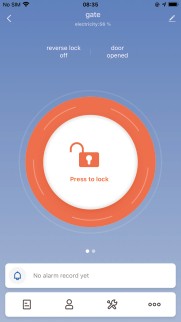 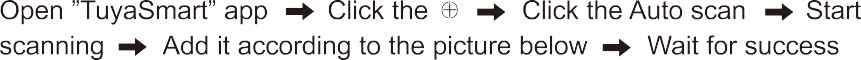 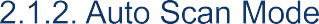 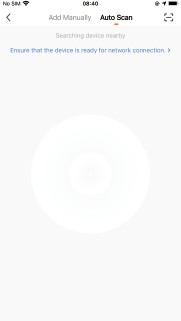 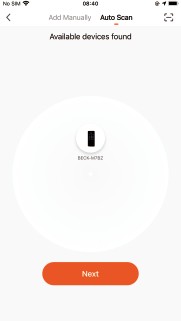 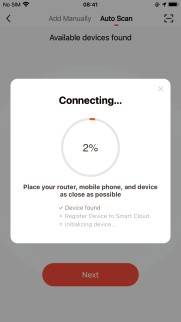 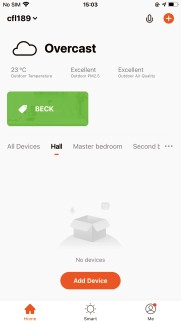 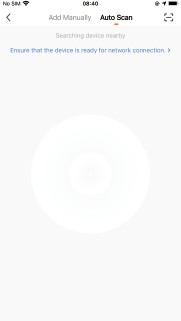 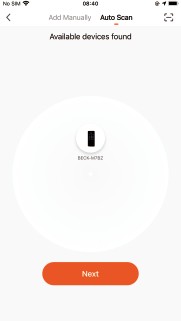 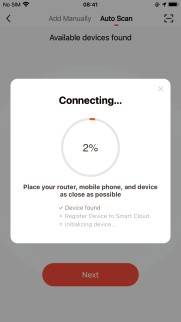 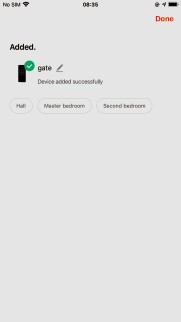 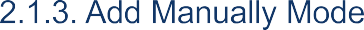 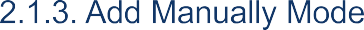 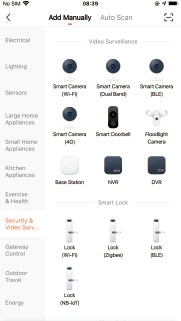 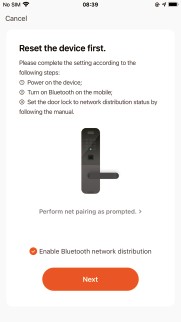 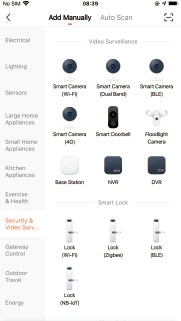 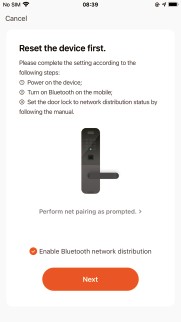 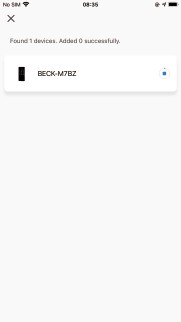 Add Bluetooth GatewayOpen ”ALTA WORLD” app •	Click the O  •	Click the Auto scan •	Start scanning the gateway •  •  Insert your code of Wifi •	Waiting for the networking •	Add it according to the voice prompt •		Wait for success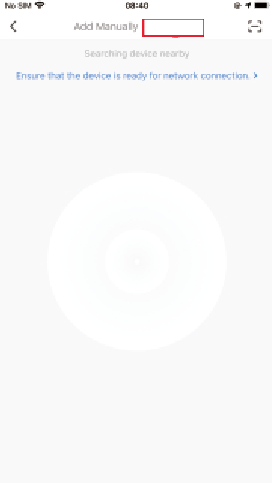 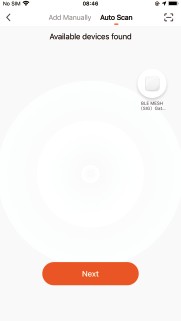 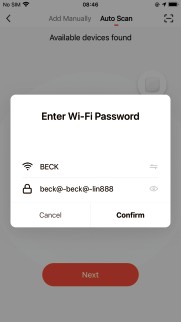 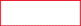 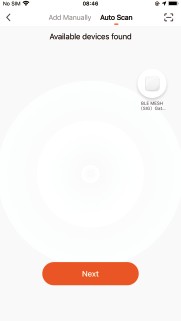 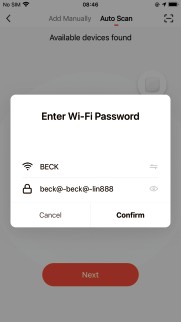 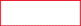 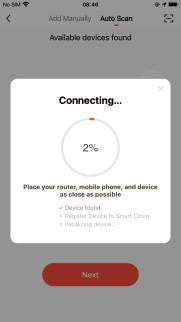 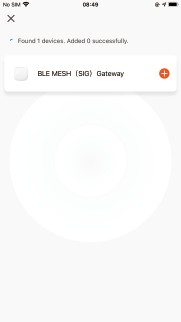 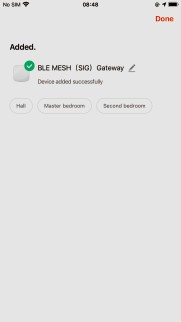 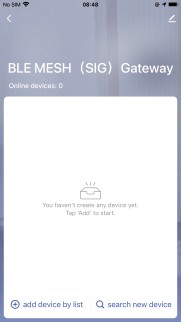 Open ”ALTA WORLD” app •	Click the O •+ Click Gateway Control •+ Click Wireless Gateway (BLE) •	Activate Bluetooth network •	Start scanning • • Insert your code of Wifi • • Waiting for the networking • • Add it according to the voice prompt •	Wait for success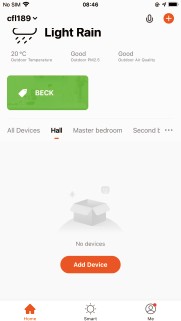 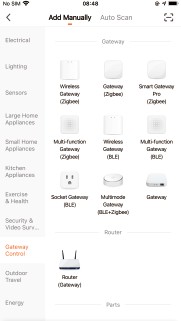 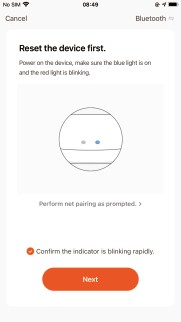 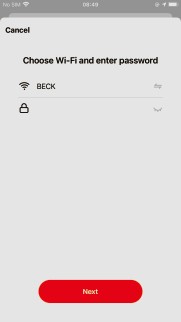 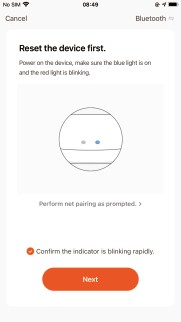 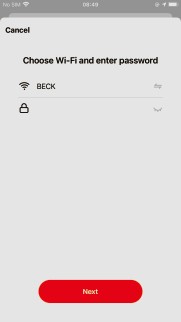 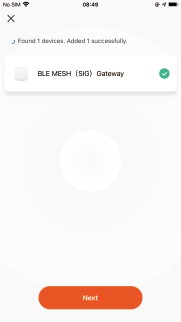 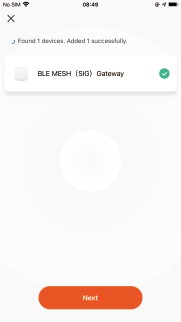 Note: After joining the Bluetooth gateway, remote unlocking can be realized at any time, and the unlocking record can be reported in real time at the same timeAdd Lock to Bluetooth GatewayIf you added the Bluetooth lock in the app, only Click the Add to list icon in the bottom left •	add it to the gateway according to the picture below. Or not, click the Search new devices icon in the bottom right to add.Tips: What makes the connection among the phone, lock and Bluetooth effective are within 10 meters and barrier-free communication range.A Gateway can add 4 door locks within the communication rage.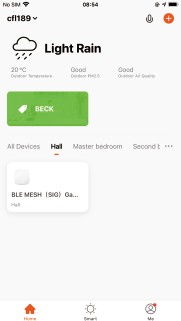 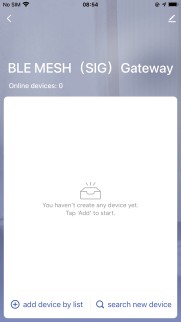 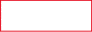 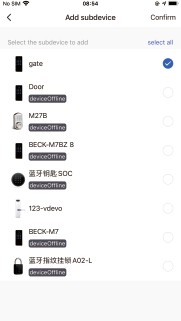 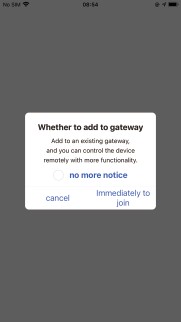 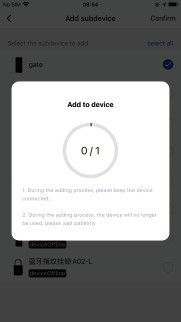 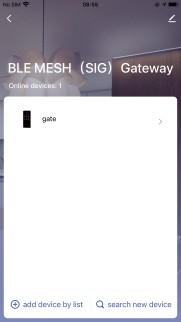 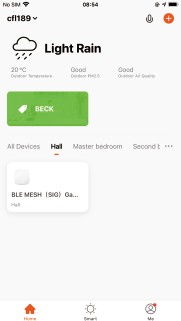 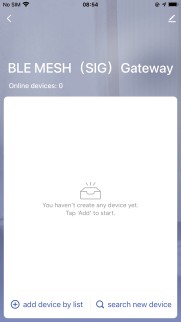 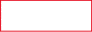 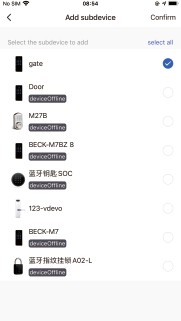 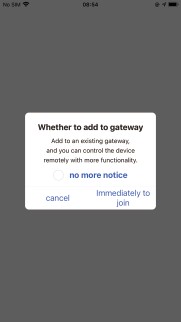 A gateway can add up to four door locks within the communication range, but 20 other Tuya devicescan also be added.Alexa Setting:Open”tuya smart”•+Click “Add device”•+Click Gateway Control •+Click wireless Gateway(BLE)•+Activate Bluetooth network•+Start scanning Click ” next”•+Wait for Connecting to succeed•+Click “done” after writing the name •+ Click “add device by list” to add the Iock•+Open “Alexa” •+ Click “more”and”Skills & Games“•+Click “SEARCH” input “TUYA”•+Click “Tuya smart”•+Click “ENABLE TO USE”•+Click ”Agree and links Back to “ACCOUNT LINKING”and click “CLOSE”•+Click “CANCEL” on”Discover Device”•+Click “LAUCH”•+Click “DONED Click "Lock” on “Devices Click “set”•+Open ”Unlock by APP”and “Unlock by voiced Create your Voice•+ code •+Test “lock Key”and “unlock Keys Click “HOME”•+Test “Alexa”can control the lock.Add Gateway and Door lock refer to 2.2 and 2.3 please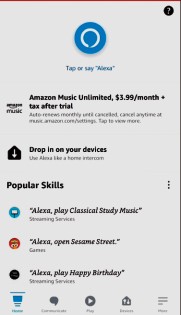 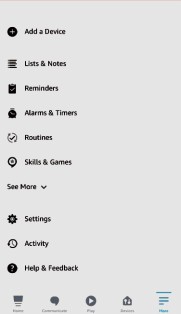 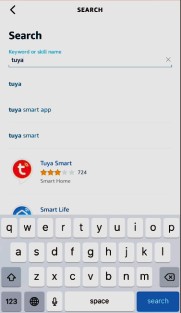 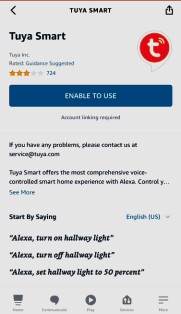 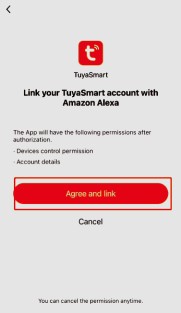 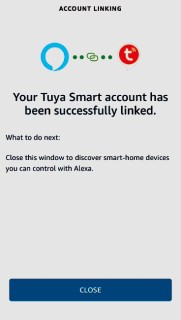 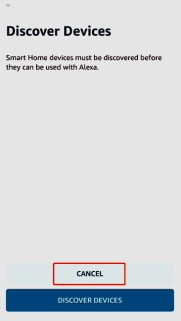 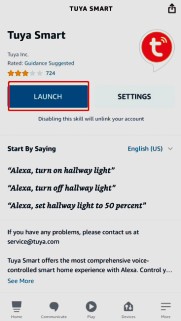 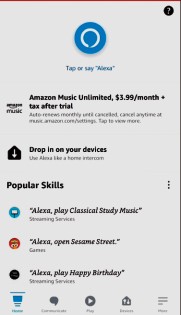 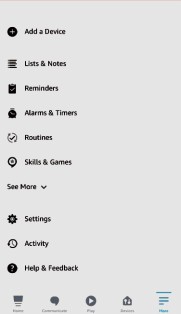 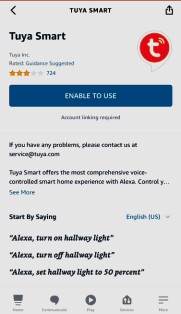 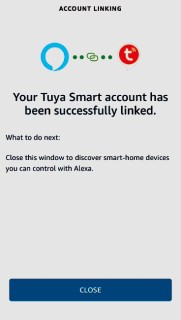 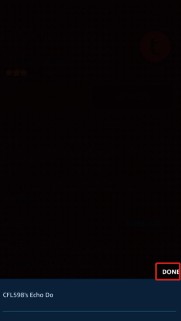 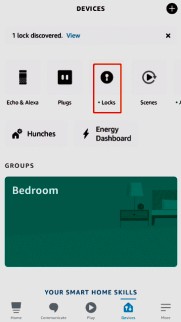 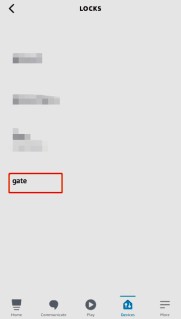 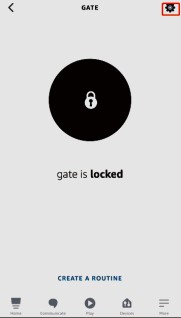 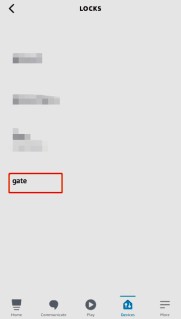 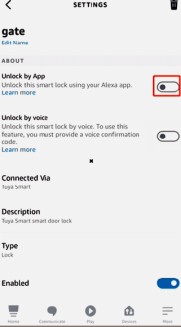 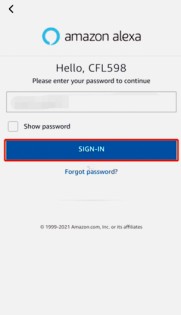 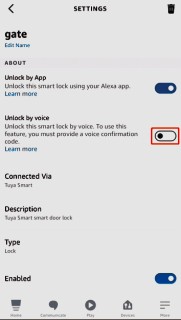 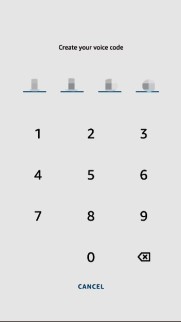 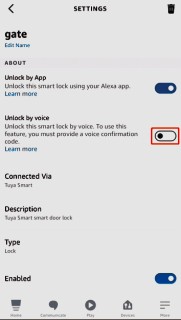 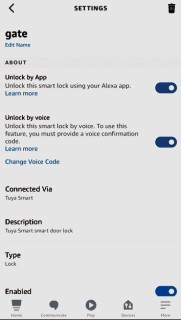 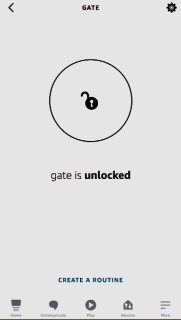 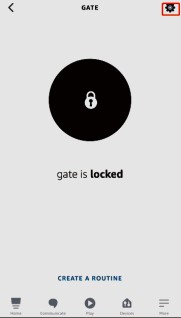 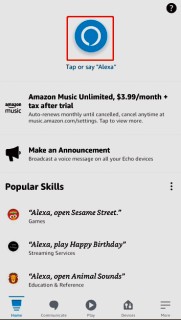 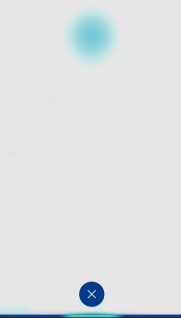 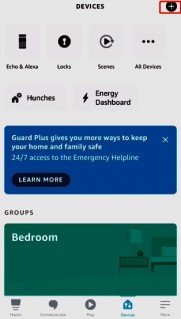 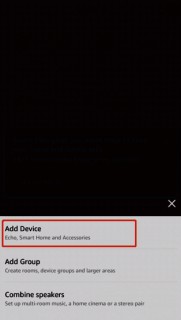 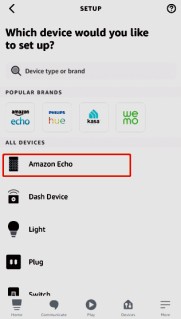 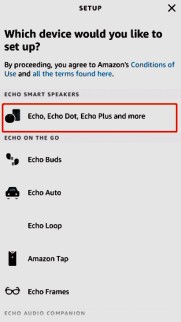 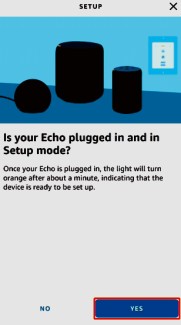 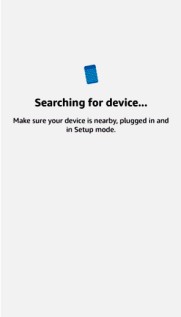 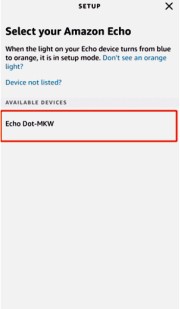 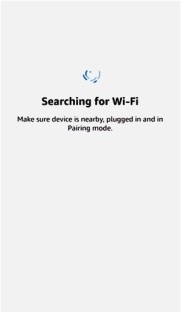 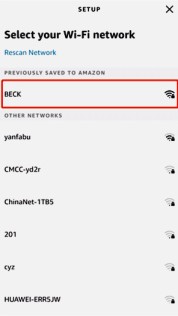 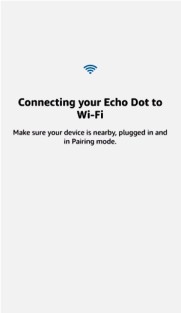 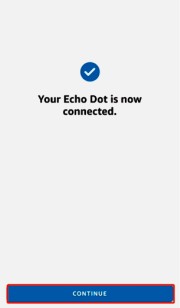 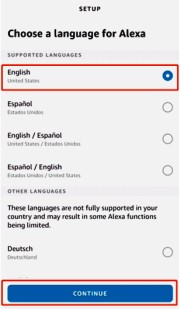 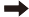 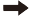 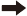 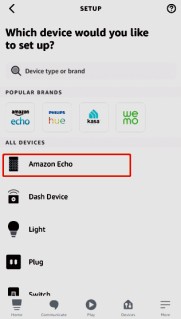 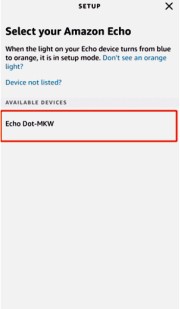 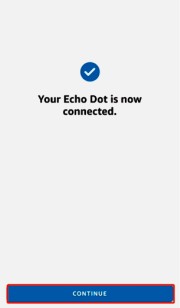 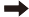 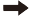 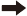 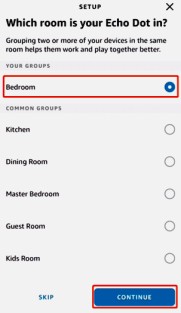 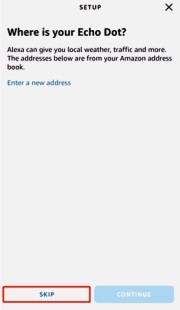 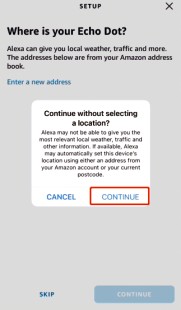 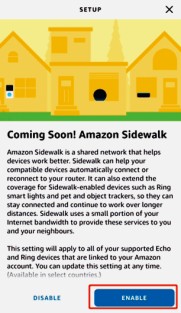 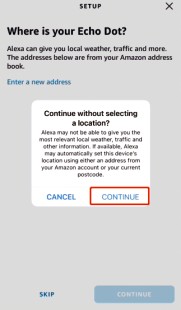 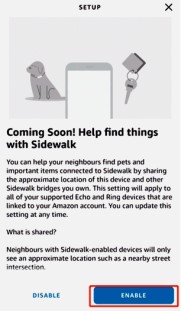 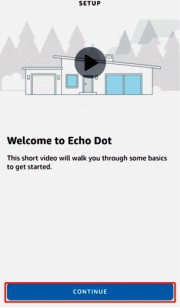 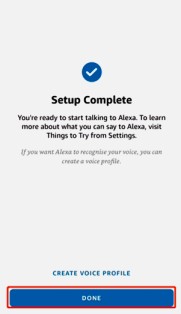 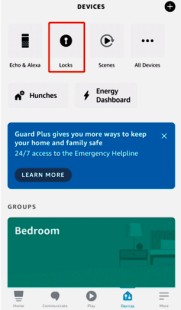 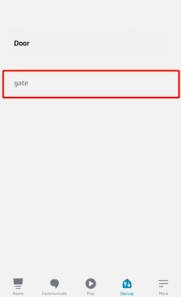 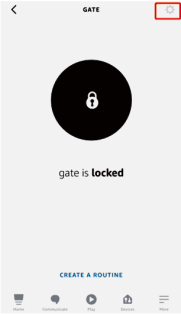 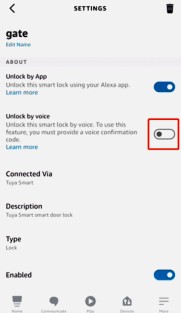 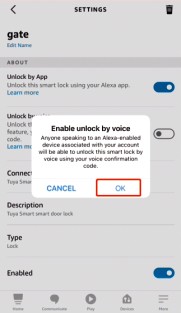 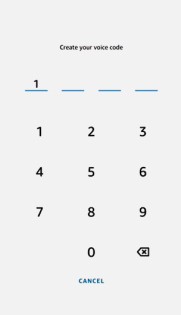 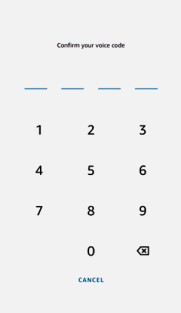 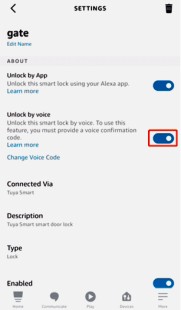 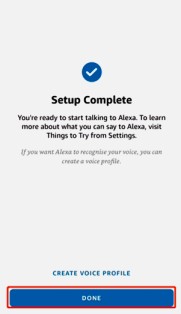 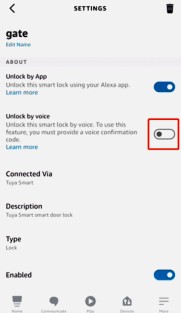 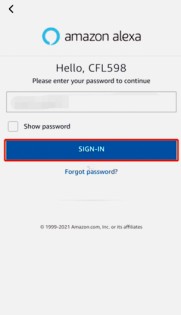 Add FingerprintsClick the fingerprint management icon in setting page.Press the same fingerprint five times according to the voice prompt. Tips: Add the maximal 100 fingerprints and modify or delete the name of users.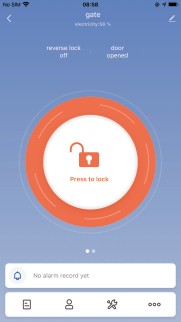 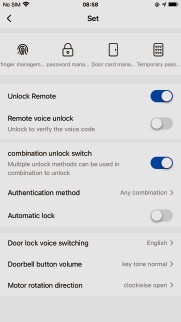 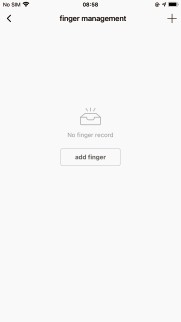 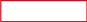 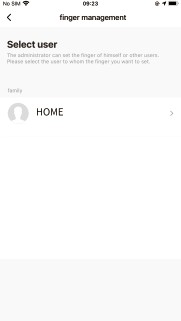 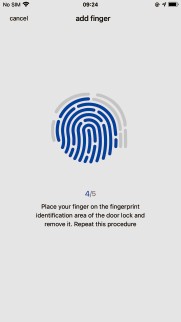 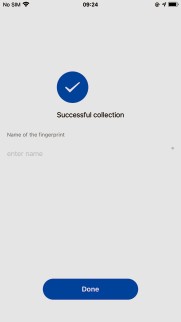 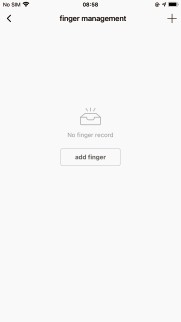 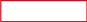 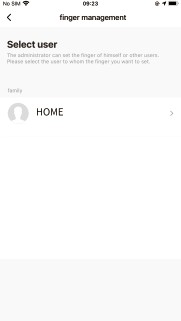 Add PasswordsClick °°°  =.   Click “password management “ •	Click”add password ”Click user •+ Enter your password •+ Enter your password nameClick save •	Wait for success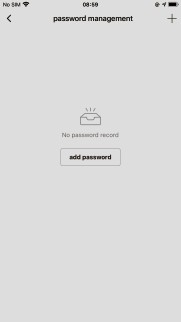 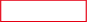 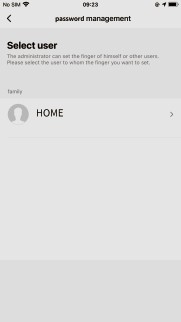 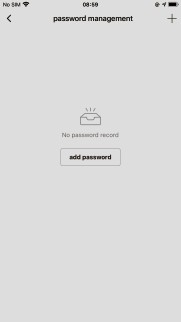 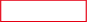 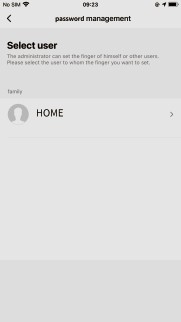 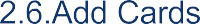 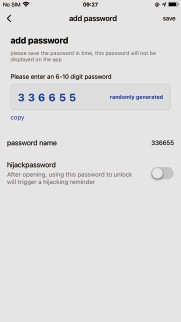 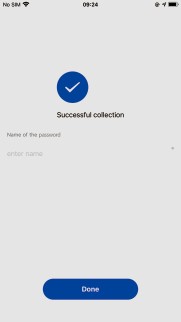 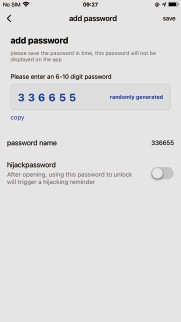 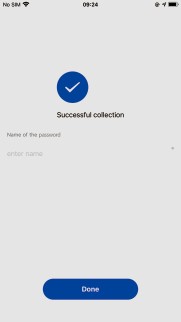 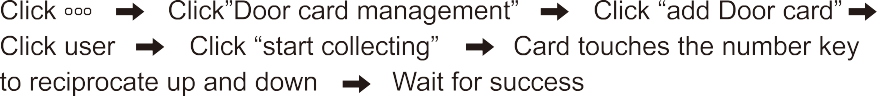 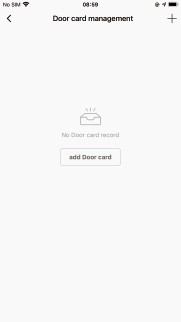 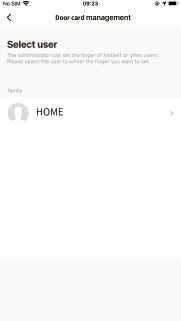 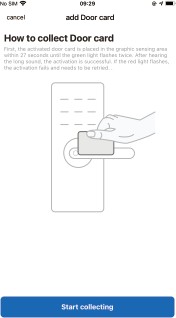 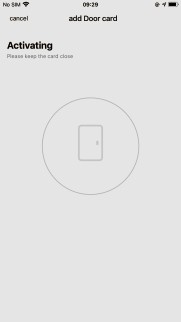 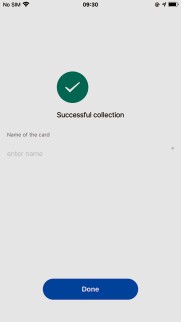 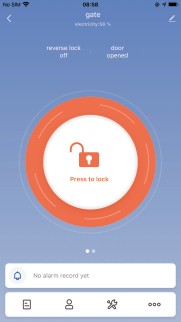 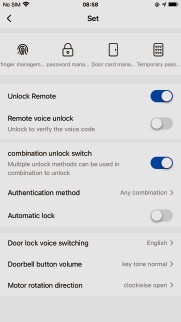 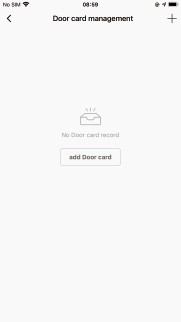 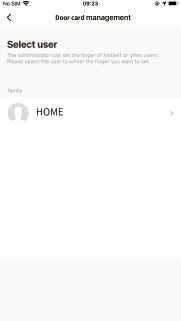 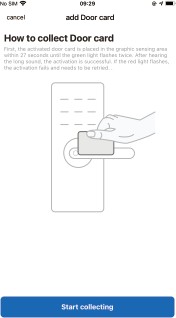 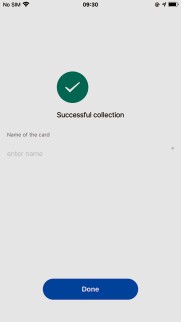 2.7. Add Temporary CodeClick the temporary code management icon in setting page.There are two kinds of temporary code as followed:Online password and offline passwordOnline password1.One-time code: it can be used one time in setting time.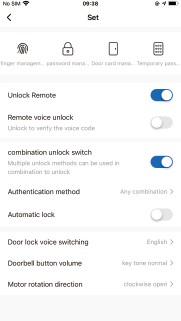 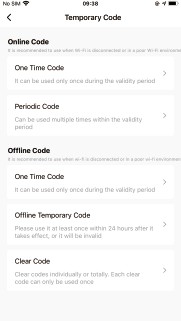 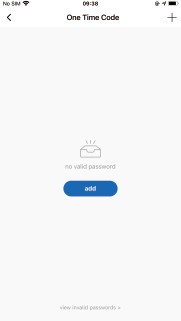 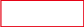 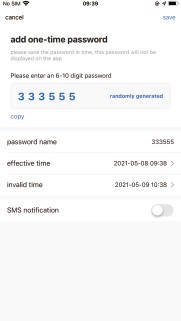 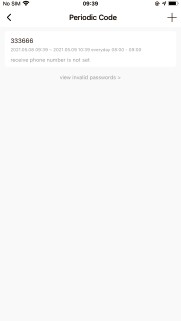 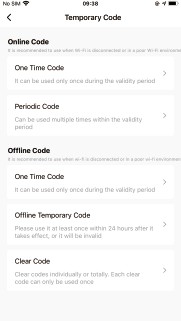 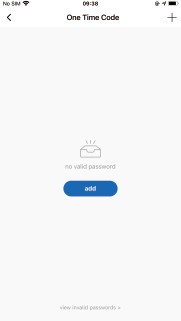 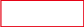 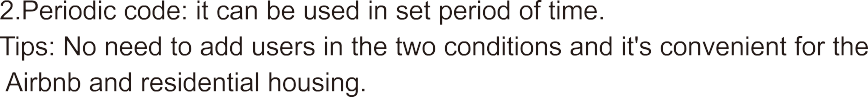 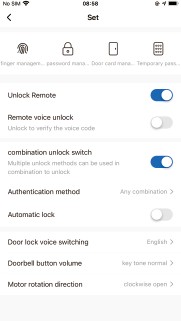 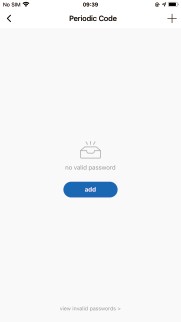 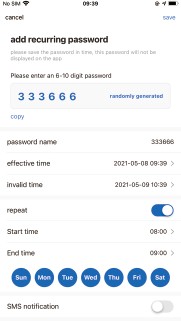 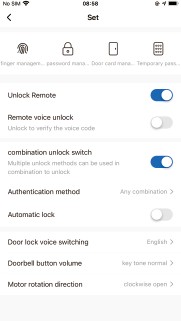 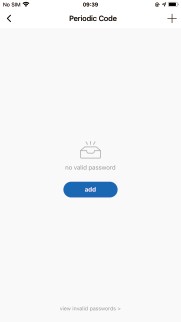 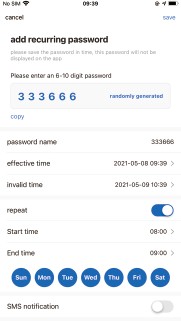 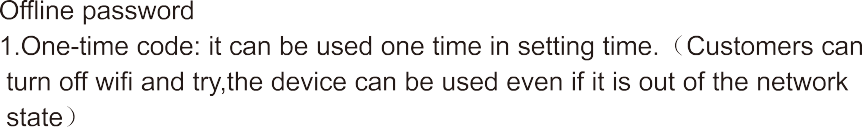 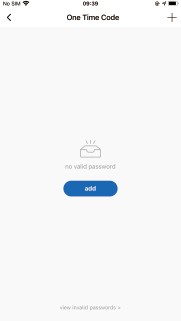 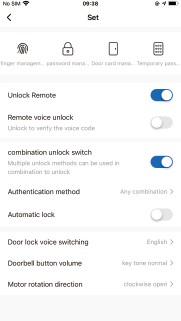 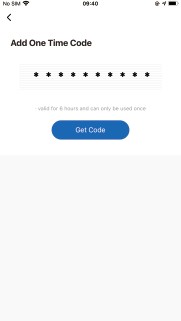 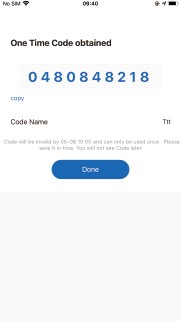 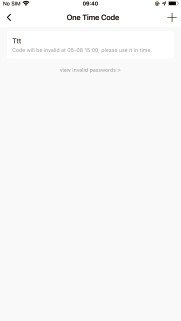 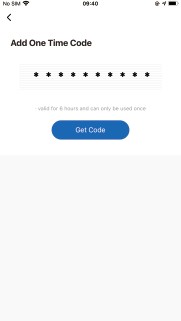 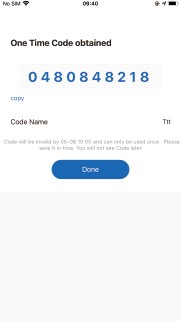 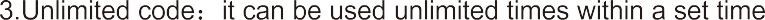 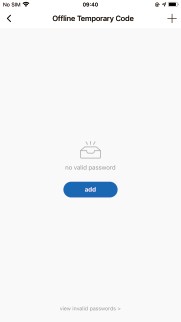 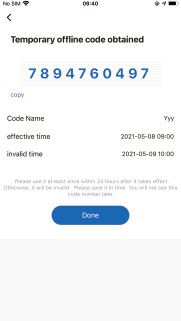 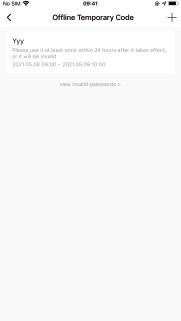 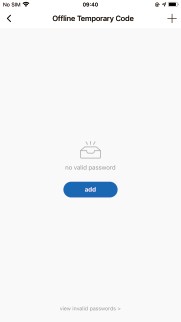 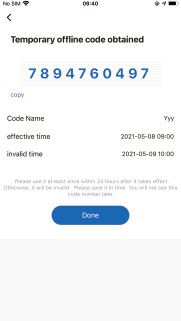 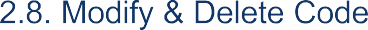 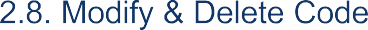 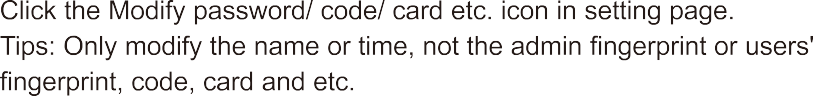 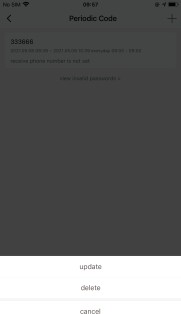 Motion CodeEnter the dynamic password generation page by swiping the left Generate the password generation.Tips: Motion password valid in 5 minutes.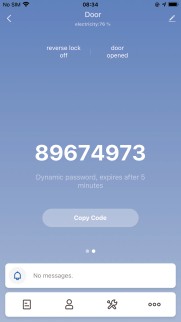 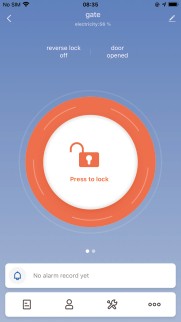 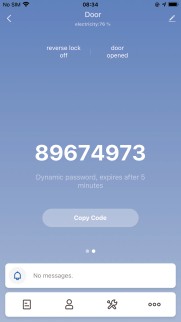 Double Unlocking SettingOpen/Close the double unlocking icon in setting page.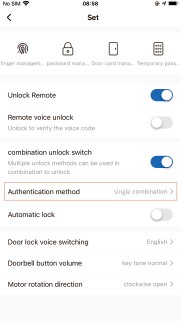 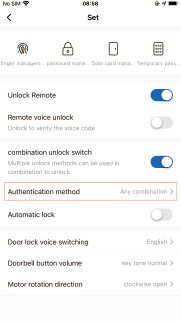 Language SettingClick the Language icon in setting page.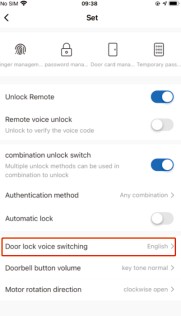 Volume SettingClick the Volume icon in setting page.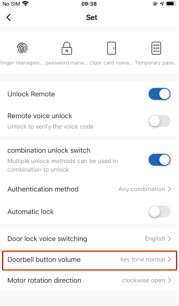 Auto/ Manually locking SettingClick the unlocking or locking in setting page.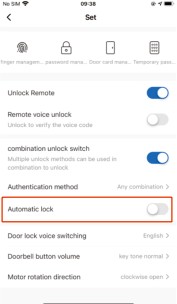 Delay SettingOpen the auto locking and add or subtract time in setting page. The longest setting delay is 1800s.Lock  Functions Instruction	Left/Right direction conversionThis lock has a left-right conversion function. When the lock is changed from right (R) unlocking to left (L) unlocking, the toggle switch in the rear lock body needs to be turned from R to L position.Virtual passwords unlock:Normal password unlocking:Enter the correct password	Press the [#J to confirm unlocking.Virtual password unlocking:Enter any Code	Enter the correct password	Enter any number Press the E#J to confirmFor example, the password is 666888; enter "any number + 666888 + any number" + [#], effectively preventing people from prying your password.Note: The middle process must be entered the correct password.App Unlocking & LockingClick your lock in the app	Long press the Blue unlocking icon to unlock the lock / Long press the Red locking icon to lock the lock. Text promptsin the app.Double unlockingUnlock the door by the double combination of password + password or card+ card or password + card.First, enter a set password or card and press E#J to confirm, then there will be voice prompt "Combination Unlocking. Please verify other users", then enter another set of password or card within 8 seconds and press [#] key to confirm, finally the voice prompts the door unlocked and reportsthe unlocking number.Emergency key unlocked:Remove the cover of key hole, insert the key into the key hole and rotate 90° to unlock.Note: Please keep the spare key outside in a safe place in case of product failure or improper operation.Emergency power supply:Once the battery no power, you can charge the lock by inserting the Android cable into the USB port under the front panel, and then use the password or card to unlock the door. Please replace the battery in time.Electronic anti-lock:Press the anti-lock button under the back panel, there will be a voice prompt and message push on the phone. During the state, the ordinary user and card user can't unlock the lock from outside except the administrator can do it..Illegal intrusion alarm:When an illegal user performs 5 illegal operations, the voice prompts the “Illegal invasion. Owner notified”, in the meantime, voice alerts 20 times and the keyboard will be locked for 90s, but you can unlock the keyboard through the authorized card.Low voltage alarmIf battery is lower than 4.6V, there will be a voice prompt”The battery is insufficient,pIease replace the battery” The lock can be unlock about 50 times at this time, please replace the battery in time.at the same time, the button light on the bottom row of the keyboard flashes quickly 3 timesFactory resetting:Press the reset button on the back panel for 3 seconds, then voice prompts that the system is reset successfully.The admin password will be reset to 666888, all user data is deleted and the unlock mode is the single open mode.Also can remove the device in the administrator’ s mobile phone App to restore factory settingsOriginal list:	Lock	1 setKey	2 pcsLatch	1 setScrews	1 bagInstallation rubber	2 pcsManualHole drawing Screwdriver Lock catch Mifare Card1 pcs1 pcs1 pcssetpcs